План работ по содержанию общего имущества МКД на 2018 - 2021 годД. № 19 корп. 1  ул.  Седова 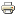 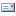 